Name : …ENG104L 002 Winter 2020Date : …SubjectBasically, just a one line title of the experiment. PurposeWhat is the objective of the experiment? Why did we break the rod? 2-3 lines or 2-3 bullet pointsProcedureSummarize the whole procedure in not more than 5 bullet points. You can copy the lab manual but please provide reference as (ENG104L lab manual).Sample CalculationsProvide me with one calculation for the following:Calculate the Area of the rodCalculate the stress for one of the force readings (say 4000 strain on first loading)Calculate Young’s modulusCalculate Rebound modulusState all the assumptions in the sample calculations clearly.Use equation tool in Word to type the equation and sample calculation. The sample calculation should have units in every step, for example:Area of a 2m x 2m square is:Yes, it is boring and redundant, but this practice will save your ass when you work in industry.ResultsThis is an important section. All your results should be presented here, which include:Young’s modulus (slope of the initial	elastic line)Rebound modulus (slope of the rebound line)Yield stressε0Ultimate load and ultimate stressLoad at failure and stress at failureValue of the K parameterValue of the n parameter	DiscussionsThis is the most important section which I will pay the most attention to.Please answer ALL the questions presented at the end of your manualDo not provide vague answers. Be to the point and try to answer the sub-questions in 2-3 lines. Do try to compare your results from results in literature and provide possible explanations to the deviation.Do not provide “HUMAN ERROR”, “INSTRUMENTAL ERROR”, “MECHANICAL ERROR” as probable cause of deviation. I am not going to provide any points for these answers.SummaryWhat did we do? 1-2 lineWhy did we do? 1-2 lineWhat did you observe? 1-2 lineAny more comments? 1-2 lineAttachmentsAll the graphs and excel sheet goes here. Graphs should have a caption at the bottom and excel table should have caption at the top. Please provide:Graph showing the overall response, the line showing various slopes (Young’s modulus, rebound modulus, 0.2% line for σy) and the points where you picked ε0 and σy. Graph showing the fitted curve on top of the original curve.Excel sheet snippet for your data. Make sure this is clean and visible while copying.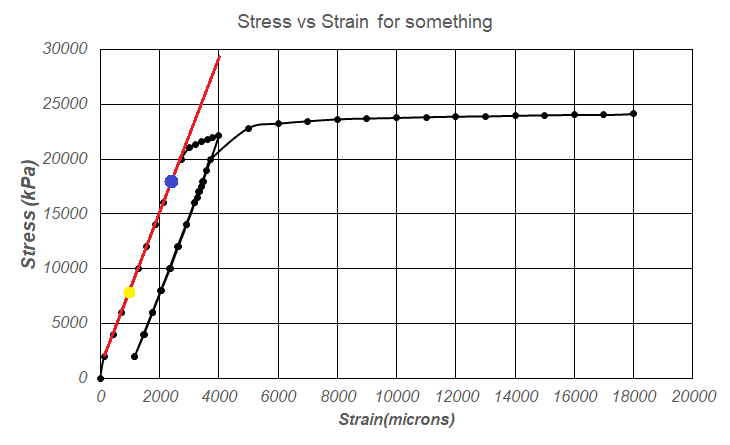 Figure  Stress strain plot for something, with red line denoting the initial elastic region. The Young's modulus is found between the points shown in blue and yellow.ReferencesAdd all the references you use for the discussion and the lab manual if you copy the purpose.